NORAKSTSGULBENES NOVADA DOMES LĒMUMSGulbenēPar iekšējā normatīvā akta “Sosnovska latvāņu izplatības ierobežošanas pasākumu organizatoriskais plāns Gulbenes novadā  2022.-2027.gadam” apstiprināšanuPamatojoties uz Augu aizsardzības likuma 18.1 panta sestās daļas pirmo punktu, kas nosaka, ka atsevišķu invazīvo augu sugu izplatības ierobežošanas pasākumu īstenošanai Ministru kabineta noteiktajā kārtībā iesaista vietējās pašvaldības; invazīvo augu sugu izplatības ierobežošanas pasākumu īstenošanai republikas pilsētas pašvaldība vai novada pašvaldība pieņem lēmumu par Ministru kabineta noteikto invazīvo augu sugu izplatības ierobežošanas pasākumiem attiecīgās pašvaldības teritorijā un publicē to laikrakstā “Latvijas Vēstnesis”, Ministru kabineta 2008.gada 14.jūlija noteikumu Nr. 559 “Invazīvo augu sugas – Sosnovska latvāņa – izplatības ierobežošanas noteikumi” 12. punktu, kas nosaka ka pašvaldība, ņemot vērā Kultūraugu uzraudzības valsts informācijas sistēmas datus, apstiprina attiecīgās teritorijas latvāņa izplatības ierobežošanas pasākumu organizatorisko plānu (turpmāk – plāns) pieciem gadiem un līdz plāna uzsākšanas gada 1. aprīlim publicē to savā mājaslapā internetā; pašvaldība rakstiski informē attiecīgās personas par pašvaldības plānotajiem latvāņa ierobežošanas pasākumiem tām piederošajā īpašumā, ja tās nav iesniegušas šo noteikumu 3. vai 7. punktā minēto informāciju vai nav veikušas latvāņa ierobežošanas pasākumus, un likuma “Par pašvaldībām” 21.panta pirmās daļas 27.punktu, kas nosaka, ka dome var izskatīt jebkuru jautājumu, kas ir attiecīgās pašvaldības pārziņā, turklāt tikai dome var pieņemt lēmumus citos likumā paredzētajos gadījumos, kā arī 41.panta pirmās daļas 2.punktu, kas nosaka, ka pašvaldības dome pieņem iekšējos normatīvos aktus (noteikumi, nolikumi, instrukcijas) un Gulbenes novada domes Tautsaimniecības komitejas ieteikumu, atklāti balsojot: ar 14 balsīm "Par" (Ainārs Brezinskis, Aivars Circens, Andis Caunītis, Atis Jencītis, Daumants Dreiškens, Guna Pūcīte, Guna Švika, Gunārs Ciglis, Intars Liepiņš, Ivars Kupčs, Lāsma Gabdulļina, Mudīte Motivāne, Normunds Audzišs, Normunds Mazūrs), "Pret" – nav, "Atturas" – nav, Gulbenes novada dome NOLEMJ:1. APSTIPRINĀT iekšējo normatīvo aktu “Sosnovska latvāņu izplatības ierobežošanas pasākumu organizatoriskais plāns Gulbenes novadā 2022.-2027. gadam“ (1. pielikums, 2. pielikums).2. PUBLICĒT iekšējo normatīvo aktu “Sosnovska latvāņu izplatības ierobežošanas pasākumu organizatoriskais plāns Gulbenes novadā  2022.-2027. gadam“ laikrakstā “Latvijas Vēstnesis” un Gulbenes novada pašvaldības mājas lapā  www.gulbene.lv .3. Lēmums stājas spēkā ar tā pieņemšanas brīdi.Gulbenes novada domes priekšsēdētājs	(personiskais paraksts)		A.CaunītisSagatavoja: Dace KuršaNORAKSTS PAREIZSGulbenes novada pašvaldības kancelejas pārzine		_____________ V.Baškere05.04.2022.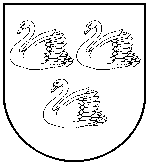 GULBENES NOVADA PAŠVALDĪBAGULBENES NOVADA PAŠVALDĪBAGULBENES NOVADA PAŠVALDĪBAReģ. Nr. 90009116327Reģ. Nr. 90009116327Reģ. Nr. 90009116327Ābeļu iela 2, Gulbene, Gulbenes nov., LV-4401Ābeļu iela 2, Gulbene, Gulbenes nov., LV-4401Ābeļu iela 2, Gulbene, Gulbenes nov., LV-4401Tālrunis 64497710, fakss 64497730, e-pasts: dome@gulbene.lv, www.gulbene.lvTālrunis 64497710, fakss 64497730, e-pasts: dome@gulbene.lv, www.gulbene.lvTālrunis 64497710, fakss 64497730, e-pasts: dome@gulbene.lv, www.gulbene.lv2022.gada   31.martā                             Nr. GND/2022/263                             (protokols Nr.6; 37.p)